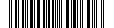 В целях приведения нормативного правового акта в соответствие 
с действующим законодательством ПОСТАНОВЛЯЮ:1. Внести в постановление Администрации ЗАТО Северск от 08.10.2014 
№ 2570 «Об утверждении Положения о бизнес-инкубаторе ЗАТО Северск» следующие изменения:в Положении о бизнес-инкубаторе ЗАТО Северск, утвержденном указанным постановлением: 1) пункт 6 изложить в следующей редакции:«6. Бизнес-инкубатор создается в целях поддержки предпринимателей, осуществляемой путем предоставления в аренду на льготных условиях помещений и оказания необходимых для ведения предпринимательской деятельности услуг, в том числе консультационных, бухгалтерских 
и юридических.».2) пункт 17 дополнить абзацем следующего содержания:«К участию в Конкурсе допускаются субъекты малого предпринимательства на ранней стадии их деятельности - стадии, при которой срок деятельности субъекта малого предпринимательства с момента государственной регистрации до момента подачи заявки на участие в конкурсе на предоставление в аренду помещений и оказание услуг бизнес-инкубатором не превышает 3 (трех) лет.».3) в пункте 21 абзац первый изложить в следующей редакции:«21. Максимальный срок предоставления нежилых помещений 
бизнес-инкубатора в аренду (субаренду) субъектам малого предпринимательства не должен превышать 3 (трех) лет.».2. Настоящее постановление распространяется на правоотношения, возникшие с 07 февраля 2020 года.3. Опубликовать постановление в средстве массовой информации «Официальный бюллетень Администрации ЗАТО Северск» и разместить 
на официальном сайте Администрации ЗАТО Северск в информационно-телекоммуникационной сети «Интернет» (https://зато-северск.рф).Версия: 1 31.01.2020 17:36:02Заместитель Главы Администрации по экономике и финансам__________________Л.В.Смольникова«______»______________2020 г.Заместитель Главы Администрации – Управляющий делами Администрации__________________В.В.Коваленко «______»______________2020 г.Заместитель Управляющегоделами Администрации__________________В.В.Бобров «______»______________2020 г.Председатель Комитета экономического развития__________________В.Ю.Трапезников«______»______________2020 г.Председатель Правового комитета__________________Т.И.Солдатова«______»______________2020 г.Начальник Общего отдела__________________М.Е.Жирнова«______»_______________2020 г.О внесении изменений в постановление Администрации ЗАТО Северск от 08.10.2014 № 2570Глава АдминистрацииН.В.Диденко